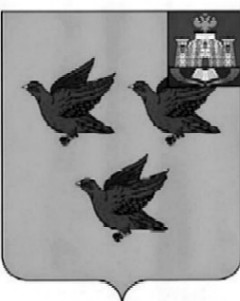 РОССИЙСКАЯ ФЕДЕРАЦИЯОРЛОВСКАЯ ОБЛАСТЬАДМИНИСТРАЦИЯ ГОРОДА ЛИВНЫПОСТАНОВЛЕНИЕ26 сентября 2023 года                                                                            № 783            г. ЛивныОб участии в общегородскомэкологическом субботнике	В целях улучшения экологической обстановки, наведения порядка на общественных и подведомственных территориях, в местах отдыха населения администрация города п о с т а н о в л я е т: 1. Организовать и провести в городе Ливны общегородской экологический субботник 21 октября 2023 года.2. Отделу благоустройства и экологии управления жилищно-коммунального хозяйства (Л.Н. Халиловой) проинформировать юридических лиц, индивидуальных предпринимателей о закрепленных территориях для работы в день проведения общегородского экологического субботника.3. Опубликовать информацию о проведении общегородского экологического субботника в средствах массовой информации и разместить на сайте администрации города4. Контроль за исполнением настоящего постановления возложить на заместителя главы администрации города по жилищно-коммунальному хозяйству и строительству.Глава города                                                                                     С.А. Трубицин